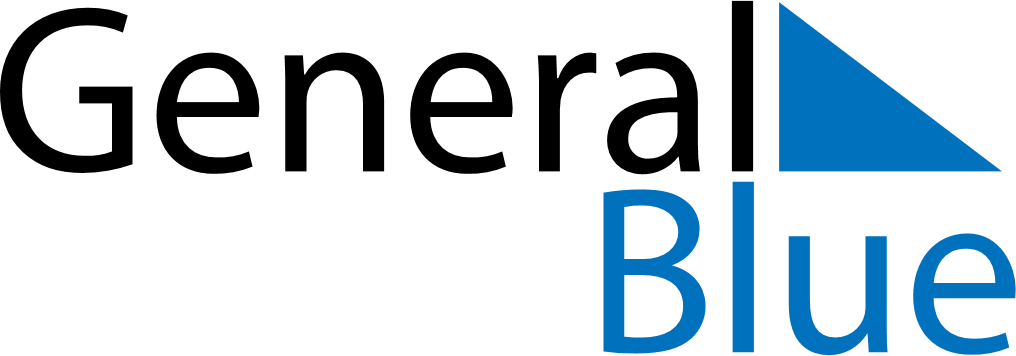 Weekly CalendarJuly 11, 2022 - July 17, 2022Weekly CalendarJuly 11, 2022 - July 17, 2022Weekly CalendarJuly 11, 2022 - July 17, 2022Weekly CalendarJuly 11, 2022 - July 17, 2022Weekly CalendarJuly 11, 2022 - July 17, 2022Weekly CalendarJuly 11, 2022 - July 17, 2022Weekly CalendarJuly 11, 2022 - July 17, 2022MondayJul 11MondayJul 11TuesdayJul 12WednesdayJul 13ThursdayJul 14FridayJul 15SaturdayJul 16SundayJul 175 AM6 AM7 AM8 AM9 AM10 AM11 AM12 PM1 PM2 PM3 PM4 PM5 PM6 PM7 PM8 PM9 PM10 PM